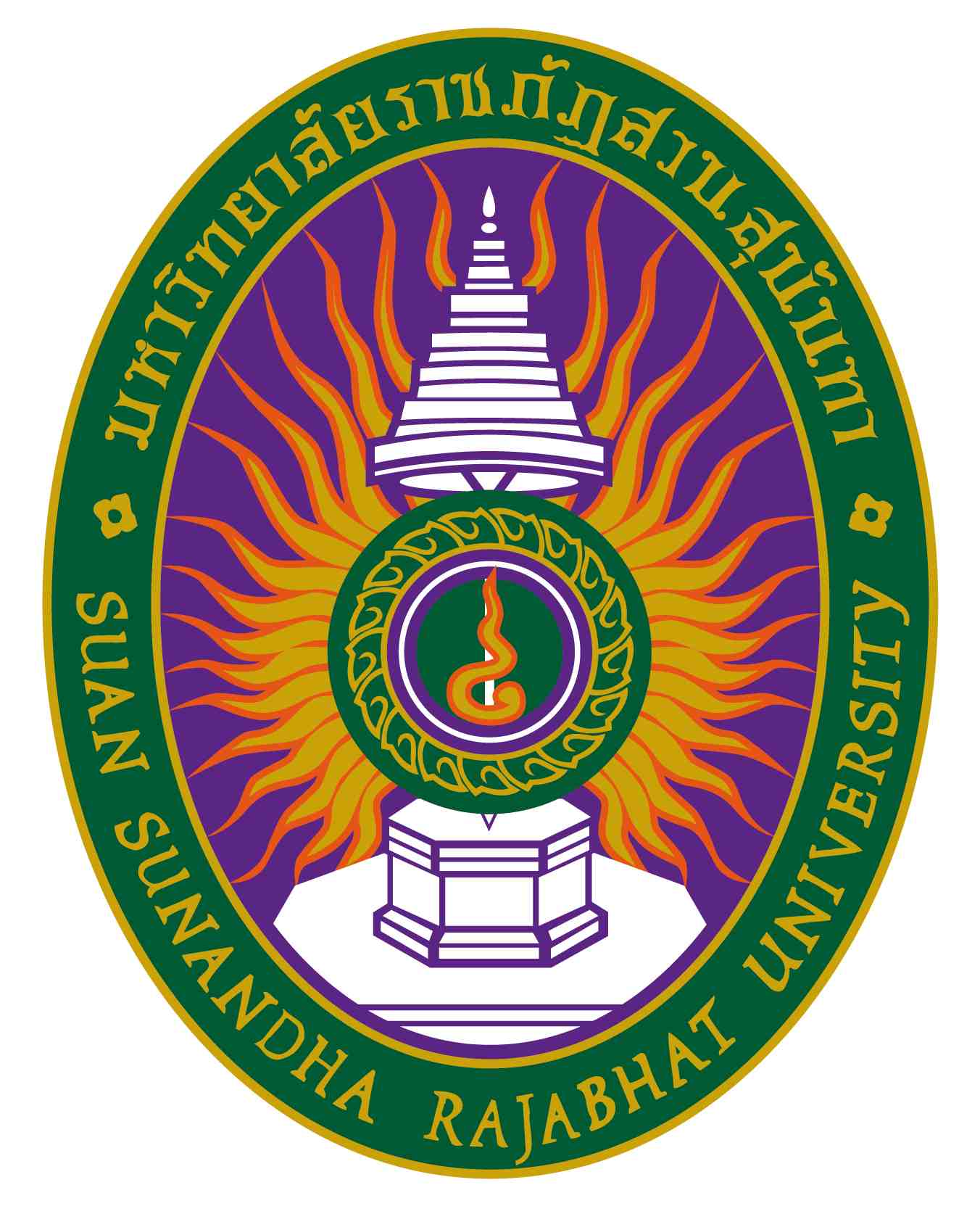 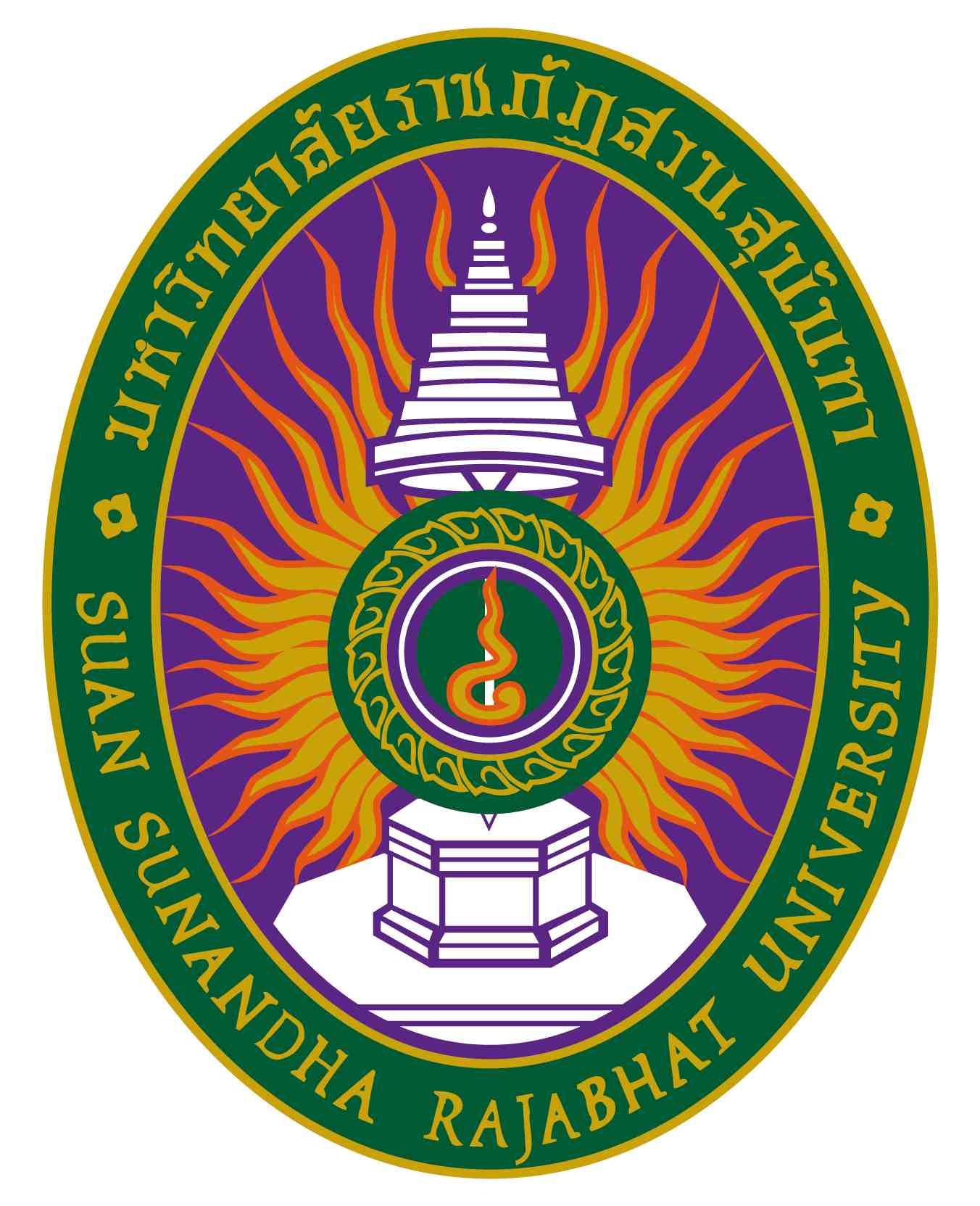 รายละเอียดของรายวิชา (Course Specification)รหัสวิชา GEN0204 รายวิชา English for Communication and Information Retrievalสาขาวิชานวัตกรรมการค้าระหว่างประเทศ (หลักสูตรนานาชาติ) วิทยาลัยนวัตกรรมและการจัดการ มหาวิทยาลัยราชภัฏสวนสุนันทาภาคการศึกษา ๑ ปีการศึกษา ๒๕๖๕หมวดที่๑ข้อมูลทั่วไป๑. รหัสและชื่อรายวิชา		รหัสวิชา GEN0204ชื่อรายวิชาภาษาไทย ภาษาอังกฤษเพื่อการสื่อสารและการสืบค้นชื่อรายวิชาภาษาอังกฤษ English for Communication and Information Retrieval  ๒. จำนวนหน่วยกิต			หน่วยกิต ๓(๓-๐-๖)						๓. หลักสูตรและประเภทของรายวิชา๓.๑  หลักสูตร        บริหารธุรกิจบัณฑิต สาขานวัตกรรมการจัดการ หลักสูตรสองภาษา			๓.๒ ประเภทของรายวิชา  		…...............................................................๔.อาจารย์ผู้รับผิดชอบรายวิชาและอาจารย์ผู้สอน			๔.๑  อาจารย์ผู้รับผิดชอบรายวิชา	อาจารย์ อรพรรณ เดชา๔.๒ อาจารย์ผู้สอน		อาจารย์ อรพรรณ เดชา๕.  สถานที่ติดต่อ		วิทยาลัยนวัตกรรมและการจัดการ อาคาร ๓๗ ชั้น๓ / E–Mail: oraphan.de@ssru.ac.th๖. ภาคการศึกษา / ชั้นปีที่เรียน		๖.๑ ภาคการศึกษาที่ 		๑/๒๕๖๕ นักศึกษาภาคปกติ รหัส ๖๕				             กลุ่มเรียน ๓๐๑ ๖.๒ จำนวนผู้เรียนที่รับได้	ประมาณ ๘๓ คน๗. รายวิชาที่ต้องเรียนมาก่อน(Pre-requisite)  -ไม่มี-๘. รายวิชาที่ต้องเรียนพร้อมกัน(Co-requisites) (ถ้ามี) -ไม่มี-๙. สถานที่เรียน วิทยาลัยนวัตกรรมและการจัดการ มรภ.สวนสุนันทา ๑๐.วันที่จัดทำหรือปรับปรุง		 วันที่ ๒๒ เดือน พฤศจิกายน พ.ศ. ๒๕๖๕รายละเอียดของรายวิชาครั้งล่าสุดหมวดที่๒จุดมุ่งหมายและวัตถุประสงค์๑. จุดมุ่งหมายของรายวิชา		เพื่อพัฒนาความสามารถในการใช้ภาษาอังกฤษเป็นเครื่องมือในการสื่อสารในบริบทภาษาอังกฤษเป็นภาษาโลก (world English) ตลอดจนสามารถปรับตัวให้ดำเนินชีวิตอย่างมีความสุขท่ามกลางการเปลี่ยนแปลงของสังคมยุคโลกาภิวัฒน์๒. วัตถุประสงค์ในการพัฒนา/ปรับปรุงรายวิชา	เพื่อให้นักศึกษามีความรู้พื้นฐานภาษาอังกฤษ เป็นการเตรียมความพร้อมด้านปัญญาในการนำความรู้ความเข้าใจใน การใช้ภาษาอังกฤษเป็นเครื่องมือในการสื่อสาร รวมทั้งเป็นพื้นฐานในการสืบค้นข้อมูล เป็นพื้นฐานในการเรียนวิชาอื่นๆ ที่เกี่ยวข้อง และการศึกษาต่อในระดับสูง พัฒนาทักษะการสืบค้นและเรียนรู้ด้วยตนเองนอกชั้นเรียนผ่านระบบเครือข่าย อิเล็กทรอนิกส์ โดยใช้กิจกรรมการเรียนรู้ที่เน้นผู้เรียนเป็นสำคัญ รวมทั้งปรับกิจกรรมและแบบฝึกหัดให้ผู้เรียนได้ฝึกภาษา ในบริบทต่าง ๆ มากขึ้นหมวดที่ ๓ ลักษณะและการดำเนินการ๑. คำอธิบายรายวิชา	(ภาษาไทย) การใช้ภาษาอังกฤษเพื่อการสื่อสาร การให้ข้อมูล การสรุปความ และแสดงความคิดเห็น กลวิธีการอ่าน การเขียนใน ชีวิตประจำวัน การอ้างอิง และการใช้พจนานุกรม เพื่อการอ่านและการเขียน โดยใช้สื่อระบบสารนิเทศ และฐานข้อมูล อิเล็กทรอนิกส์		(ภาษาอังกฤษ) English for communication, including giving information, making summary and expressing opinion; Reading strategies; Writing in daily life; Making references and dictionary application for reading and writing; Information system and electronic databases application.๒. จำนวนชั่วโมงที่ใช้ต่อภาคการศึกษา๓. จำนวนชั่วโมงต่อสัปดาห์ที่อาจารย์ให้คำปรึกษาและแนะนำทางวิชาการแก่นักศึกษาเป็นรายบุคคล	อาจารย์ประจำวิชาจัดเวลาให้คำปรึกษา ๑ ชั่วโมงต่อสัปดาห์ตามการนัดหมายของนักศึกษา พร้อมแจ้งรายละเอียดการติดต่ออาจารย์ ดังนี้	๓.๑ ปรึกษาด้วยตนเองที่ห้องพักอาจารย์ผู้สอน  ห้องพักอาจารย์ ชั้น ๓ อาคาร ๓๗ วิทยาลัยนวัตกรรมและการจัดการ	๓.๒ ปรึกษาผ่านโทรศัพท์ที่ทำงาน / มือถือ  หมายเลข ๐๖๒-๕๙๑-๘๔๗๔	๓.๔ ปรึกษาผ่านเครือข่ายสังคมออนไลน์ (Facebook/Twitter/Line) Line: tam_airways	๓.๕ ปรึกษาผ่านเครือข่ายคอมพิวเตอร์ (Internet/Webboard) Aj. Oraphan Decha (ssru.ac.th)หมวดที่๔การพัฒนาผลการเรียนรู้ของนักศึกษา๑.คุณธรรม  จริยธรรม๑.๑   คุณธรรม จริยธรรมที่ต้องพัฒนา⬤	(๑)  ตระหนักในคุณค่าทางด้านคุณธรรม จริยธรรม มีความซื่อสัตย์สุจริตและเสียสละต่อวิชาชีพและสังคม⬤ 	(๒)  มีวินัย ตรงต่อเวลา และความรับผิดชอบต่อตนเอง และอุทิศเวลาในการทำงานในวิชาชีพ⬤	(๓)  มีน้ำใจเอื้อเฟื้อเผื่อแผ่และมีมนุษยสัมพันธ์ที่ดีกับผู้ที่เกี่ยวข้องและคนในสังคม⬤	(๔)  เคารพสิทธิและรับฟังความคิดเห็นของผู้อื่น รวมทั้งเคารพในคุณค่าและศักดิ์ศรีของความเป็นมนุษย์โดยยึดหลักตามรัฐธรรมนูญ ปี พ.ศ.๒๕๕๐🞆	(๕)  เคารพกฎระเบียบและข้อบังคับต่างๆขององค์กรและสังคม🞆	(๖)   มีความเชื่อมั่นในตนเองและกล้าแสดงความคิดเห็นต่อหน้าสาธารณชนในทางที่ถูกต้อง🞆	(๗)  มีจรรยาบรรณทางวิชาการและวิชาชีพของตนเองอย่างเคร่งครัด๑.๒   วิธีการสอน (๑)  เข้มงวดการเข้าชั้นเรียนและการแต่งกายของนักศึกษา โดยให้เข้าชั้นเรียนตรงเวลาและการแต่งกายที่ถูกระเบียบของมหาวิทยาลัย เพื่อปลูกฝังให้นักศึกษามีระเบียบวินัยและตรงต่อเวลา(๒)  เข้มงวดให้นักศึกษาไม่ทุจริตในการสอบ รวมถึงการลอกผลงานของผู้อื่น เพื่อปลูกฝังให้นักศึกษามีความซื่อสัตย์(๓)  ฝึกให้มีความรับผิดชอบโดยการเป็นผู้นำหรือสมาชิกของกลุ่ม เพื่อปลูกฝังให้นักศึกษามีความรับผิดชอบ รู้จักเสียสละ ยกย่องชมเชยนักศึกษาที่กระทำความดี มีน้ำใจ และเสียสละ เพื่อส่งเสริมให้นักศึกษามีความตระหนักถึงคุณธรรม จริยธรรมในสังคม๑.๓    วิธีการประเมินผล(๑)  พิจารณาจากพฤติกรรมการเข้าชั้นเรียนและการแต่งกาย(๒)  พิจารณาจากพฤติกรรมการทุจริตในห้องสอบ(๓)  ประเมินจากผลงานที่ได้รับมอบหมาย๒. ความรู้๒.๑   ความรู้ที่ต้องพัฒนา⬤	(๑)  มีความรู้พื้นฐานในศาสตร์ที่เกี่ยวข้องทั้งทางสาขาวิชาการและสาขาวิชาชีพอยู่ในเกณฑ์ดีสามารถประยุกต์ได้อย่างเหมาะสมและศึกษาต่อในระดับสูง⬤	(๒)  มีความรู้ที่ทันสมัยและสามารถพัฒนาความรู้ของตนเองเพื่อไปใช้ในการวางแผนพัฒนาในสายงานและพัฒนาสังคม⬤ 	(๓) มีความรู้ ความสามารถและความล้ำสมัยอยู่เสมอสำหรับการนำเอาเทคโนโลยีสารสนเทศได้อย่างมีประสิทธิภาพ🞆 	 (๔)  สามารถติดตามความก้าวหน้าทางวิชาการและวิวัฒนาการทางด้านธุรกิจโดยเฉพาะทางด้านการจัดการคุณภาพได้อย่างมีประสิทธิภาพและสามารถนำไปประยุกต์ใช้ได้เป็นอย่างดี🞆  	(๕)  มีความรู้ ความเข้าใจ และสนใจพัฒนาความรู้ความชำนาญของตนเองอย่างต่อเนื่อง⬤ 	(๖)  มีความรู้อย่างกว้างขวางในสาขาวิชาที่ศึกษาเพื่อให้เล็งเห็นการเปลี่ยนแปลงอันอาจจะเกิดขึ้นในอนาคต🞆  	(๗)  สามารถบูรณาการความรู้ในสาขาวิชาที่ศึกษากับความรู้ในศาสตร์อื่นๆ ที่เกี่ยวข้องมาใช้ร่วมกันได้เป็นอย่างดีระยะเวลาที่นักศึกษาอยู่ในหลักสูตร๒.๒   วิธีการสอน(๑)  บรรยายเนื้อหาการสอนโดยการใช้โปรแกรม Power point และเอกสารประกอบการสอน มีการถามตอบเพื่อสร้างบรรยากาศแห่งการเรียนรู้ในชั้นเรียน(๒)  วิเคราะห์วีดิทัศน์ กรณีศึกษาที่สอดคล้องกับเนื้อหาของรายวิชาในแต่ละสัปดาห์(๓)  เปิดโอกาสให้นักศึกษาซักถามในประเด็นที่สงสัย และจัดกิจกรรมในห้องเรียนพร้อมทั้งมีการอภิปรายกลุ่ม(๔)  ทำแบบฝึกหัดท้ายบทเรียน รวมไปถึงให้ผู้เรียนหาข้อมูลเพื่อนำเสนอผลงานหน้าชั้นเรียน๒.๓    วิธีการประเมินผล(๑)  สังเกตและพิจารณาจากปฏิกิริยาตอบสนองการถามตอบของผู้เรียน(๒)  สังเกตและพิจารณาจากพฤติกรรมการมีส่วนร่วมและแนวคิดในการวิเคราะห์(๓)  สังเกตและพิจารณาจากพฤติกรรมการมีส่วนร่วมในการอภิปรายกลุ่ม(๔)  ประเมินผลจากการทำแบบฝึกหัดท้ายบทเรียน ความครบถ้วนของเนื้อหาและวิธีการนำเสนอผลงาน แบบทดสอบปรนัยและอัตนัยในการสอบกลางภาคและปลายภาคการศึกษา๓.ทักษะทางปัญญา๓.๑   ทักษะทางปัญญาที่ต้องพัฒนา⬤	(๑)  หลักคิดต้องมีวิจารณญาณและความคิดต้องเป็นอย่างระบบ⬤	(๒)  สามารถสืบค้น ตีความ และประเมินข้อมูลสารสนเทศเพื่อใช้ในการแก้ไขปัญหาอย่างสร้างสรรค์🞆	(๓)  สามารถรวบรวม ศึกษา วิเคราะห์ และสรุปประเด็นปัญหาและความต้องการ🞆 	(๔)  สามารถประยุกต์ความรู้และทักษะในการชำนาญงานด้านวิชาชีพมาใช้ในการแก้ไขปัญหาเกิดขึ้นได้อย่างเหมาะสม๓.๒   วิธีการสอน(๑)  ผู้เรียนและผู้สอนร่วมกันวิเคราะห์กรณีศึกษาหรือวีดิทัศน์ที่ยกตัวอย่างในแต่ละสัปดาห์(๒)  ผู้เรียนค้นคว้าหาข้อมูลและนำมาประยุกต์ใช้กับงานที่ได้รับมอบหมายจากสารสนเทศที่ทันสมัย(๓)  มอบหมายให้ผู้เรียนนำเสนองานที่ได้รับมอบหมายโดยมีการรวบรวม วิเคราะห์ และสรุปประเด็นปัญหาที่สำคัญเพื่อนำเสนอ๓.๓    วิธีการประเมินผล(๑) สังเกตและพิจารณาจากพฤติกรรมการมีส่วนร่วมและแนวคิดในการวิเคราะห์(๒)  ประเมินผลจากความทันสมัยของข้อมูลที่นำเสนอ (๓)  ประเมินผลจากความครบถ้วนของเนื้อหาในการนำเสนอผลงาน๔. ทักษะความสัมพันธ์ระหว่างบุคคลและความรับผิดชอบ๔.๑   ทักษะความสัมพันธ์ระหว่างบุคคลและความรับผิดชอบที่ต้องพัฒนา⬤	(๑)  สามารถสื่อสารทั้งภาษาไทยและภาษาต่างประเทศกับกลุ่มคนหลากหลายได้อย่างมีประสิทธิภาพ⬤	(๒)  สามารถให้ความช่วยเหลือและอำนวยความสะดวกในการแก้ปัญหาสถานการณ์ต่างๆ ทั้งในบทบาทของผู้นำหรือในบทบาทของผู้ร่วมทีมทำงาน⬤	(๓)  สามารถใช้ความรู้ในศาสตร์มาชี้นำสังคมในประเด็นที่เหมาะสม🞆	(๔)  มีความรับผิดชอบในการกระทำของตนเองและรับผิดชอบในกลุ่ม🞆	(๕)  สามารถเป็นผู้ริเริ่มแสดงประเด็นในการแก้ไขสถานการณ์ทั้งส่วนตัวและส่วนรวมพร้อมทั้งแสดงจุดยืนอย่างพอเหมาะทั้งของตนเองและของกลุ่ม🞆	(๖)  มีความรับผิดชอบการพัฒนาการเรียนรู้ทั้งของตนเองและทางวิชาชีพอย่างต่อเนื่อง๔.๒   วิธีการสอน(๑)  มอบหมายงานทั้งรายบุคคลและรายกลุ่ม โดยให้ไปค้นคว้าเนื้อหาในรายวิชาเพิ่มเติม พร้อมทั้งนำเสนอหน้าชั้นเรียนด้วยวิธีการที่น่าสนใจและมีรูปแบบที่ทันสมัยเหมาะสม(๒)  การอภิปรายกลุ่มในการนำเสนอตามหัวข้อแต่ละกลุ่มหรือรายบุคคล๔.๓    วิธีการประเมินผล(๑)  ประเมินผลจากการนำเสนอหน้าชั้นเรียนของนักศึกษา(๒)  ประเมินผลจากการอภิปรายกลุ่ม๕. ทักษะการวิเคราะห์เชิงตัวเลข การสื่อสาร และการใช้เทคโนโลยีสารสนเทศ๕.๑   ทักษะการวิเคราะห์เชิงตัวเลข การสื่อสาร และการใช้เทคโนโลยีสารสนเทศที่ต้องพัฒนา⬤	(๑)  มีทักษะการใช้เครื่องมือที่จำเป็นที่มีอยู่ในปัจจุบันต่อการทำงานโดยเฉพาะคอมพิวเตอร์อย่างมีประสิทธิภาพ⬤	(๒)  สามารถสื่อสารอย่างมีประสิทธิภาพทั้งปากเปล่าและการเขียน พร้อมทั้งเลือกใช้รูปแบบของการสื่อการนำเสนอได้อย่างเหมาะสม🞆	(๓)  สามารถเทคโนโลยีสารสนเทศได้อย่างเหมาะสม๕.๒   วิธีการสอน(๑) บรรยาย (๒) มอบหมายงานให้ผู้เรียนศึกษาค้นคว้าด้วยตนเอง(๓) มอบหมายงานให้นําเสนอโดยใช้เทคโนโลยี ๕.๓    วิธีการประเมินผล(๑) การมีส่วนร่วมในการอภิปราย (๒) ประเมินจากรายงาน และแบบฝึกหัด ๖. ด้านอื่นๆ(๑) ……………………………………………………………………..…………………………………(๒)  ……………………………………………………………………..…………………………………(๓)  ……………………………………………………………………..…………………………………(๔)  ……………………………………………………………………..…………………………………(๕)  ……………………………………………………………………..…………………………………หมายเหตุสัญลักษณ์ ⬤	หมายถึง	ความรับผิดชอบหลัก สัญลักษณ์ 🞆	หมายถึง	ความรับผิดชอบรอง เว้นว่าง	หมายถึง	ไม่ได้รับผิดชอบซึ่งจะปรากฏอยู่ในแผนที่แสดงการกระจายความรับผิดชอบมาตรฐานผลการเรียนรู้จากหลักสูตรสู่รายวิชา (Curriculum Mapping)หมวดที่๕แผนการสอนและการประเมินผลแผนการสอน๒. แผนการประเมินผลการเรียนรู้(ระบุวิธีการประเมินผลการเรียนรู้หัวข้อย่อยแต่ละหัวข้อตามที่ปรากฏในแผนที่แสดงการกระจายความรับผิดชอบของรายวิชา(Curriculum Mapping) ตามที่กำหนดในรายละเอียดของหลักสูตรสัปดาห์ที่ประเมินและสัดส่วนของการประเมิน)หมวดที่๖ทรัพยากรประกอบการเรียนการสอน๑. ตำราและเอกสารหลัก	๑) Lees, G. and Thorne, T. (1993) English on Business. Chancerel International Publisher.	๒) ดร. จุรี สุชนวนิช. ศัพท์ธุรกิจการค้า, สำนักพิมพ์จีนสยาม, 2555	๓) Anugkakul, G., Llego, B., Sudhadham, M., and Thitivesa, D. (2016). English for Communication and Study Skills. Suan Sunanhda Rajabhat University, Bangkok	๔) Colin Granger. Play Games with English 2, Heinemann Publishers, 1993	๕) วัชรี อนันตทรัพย์กิจ. ภาษาอังกฤษเพื่อการสัมภาษณ์งาน, เจ. บี. พับลิชชิ่ง, 2550	๖) เศรษฐวิทย์. พูดอังกฤษประสาธุรกิจ, โรงพิมพ์เม็ดทราย, 2550	๗) เรืองศักดิ์ อัมไพพันธ์. 100 Language Games, โรงพิมพ์วัฒนาพานิช, 2542	๘) สำนักพิมพ์เอ็มไอเอส. ภาษาอังกฤษเพื่อการทำงาน, โรงพิมพ์เอ็มไอเอส, 2550	๙) Rentz, K. and Lentz, P. (2014) Lesikar’s Business Communication. 13th edn. New York: McGraw-Hill.๒.เอกสารและข้อมูลสำคัญ	๑)  เว็ปไซต์ที่เกี่ยวข้องกับรายวิชา 		www.oxfordtextbooks.co.uk 		http://www.bbc.co.uk/learningenglish/		https://www.ted.com/talks๓. เอกสารและข้อมูลแนะนำ	๑) Amer, T. (2012). Cambridge English for scientists. 2 ed. Cambridge: Cambridge University Press. ๒) Baker. I. (2006). Reading Comprehension Skills. Singapore: Marshall Cavendish. ๓) Blanchard, Karen and Christine Root. (2006). Ready to Read More. New York: Pearson Education. ๔) Caven, Miles. (2005). Reading Keys: Developing. Oxford: Macmillan Publishers Limited. ๕) CholiJ, M. (1999). English Basics. United Kingdom: Cambridge University Press. ๖) Longman Dictionary of Contemporary English. (1995). Essex: Longman. ๗) McWhorter, Kathleen. T. (2008). Efficient & Flexible Reading. New York: Pearson Longman. ๘) Richards, J.C. and Eckstut-Didier, S. (2003). Strategic Reading 1. Cambridge: Cambridge University Press. ๙) Spencer, D. (2011). Gateway. MacMillan Education.หมวดที่๗ การประเมินและปรับปรุงการดำเนินการของรายวิชา๑. กลยุทธ์การประเมินประสิทธิผลของรายวิชาโดยนักศึกษา	จัดกิจกรรมให้นักศึกษาได้เสนอแนวคิดและความคิดเห็นเกี่ยวกับประสิทธิผลที่ได้รับของรายวิชา ดังนี้การตอบแบบสอบถามเพื่อประเมินผู้สอนและประเมินรายวิชาการสนทนากลุ่มระหว่างผู้สอนและผู้เรียนให้ข้อเสนอแนะผ่านสื่ออิเล็กทรอนิกส์ตามที่ผู้สอนทำเป็นช่องทางสื่อสารกับนักศึกษา๒. กลยุทธ์การประเมินการสอน      เก็บข้อมูลเพื่อประเมินการสอน โดยนำเอายุทธศาสตร์ใช้ในการเก็บข้อมูล ดังนี้ระดับผลการเรียนของนักศึกษาการทวนสอบผลประเมินการเรียนรู้๓. การปรับปรุงการสอน      จากผลการประเมินผลการสอนในข้อที่๒ จะนำมาวิเคราะห์ปัญหาและอุปสรรคที่เกิดขึ้นแล้วนำมาปรับปรุงเป็นแนวทางในการปรับเปลี่ยนการเรียนการสอน โดยการปรับปรุงเนื้อหาที่สอนให้สอดคล้องและเกิดประโยชน์ต่อผู้เรียนมากขึ้น๔. การทวนสอบมาตรฐานผลสัมฤทธิ์ของนักศึกษาในรายวิชา      มีการทวนสอบมาตรฐานผลสัมฤทธิ์รายวิชาของนักศึกษา ดังนี้ในระหว่างการเรียนการสอนมีการทดสอบผลสัมฤทธิ์ในผลการเรียนรู้ที่วัดในการสอบปลายภาคการศึกษาจัดให้มีการวัดและประเมินผลการเรียนรู้ที่สำคัญอีกครั้งความถูกต้องของเนื้อหารายงานและการนำเสนอที่นักศึกษาจัดทำการตรวจผลงานของนักศึกษา โดยมีการสุ่มสัมภาษณ์เพื่อประสิทธิผล๕. การดำเนินการทบทวนและการวางแผนปรับปรุงประสิทธิผลของรายวิชา      ผลลัพธ์ที่ได้จากการประเมินและการทวนสอบผลสัมฤทธิ์ประสิทธิผลรายวิชา นำมาวางแผนการปรับปรุงการเรียนการสอน โดยปรับปรุงรายวิชาทุก ๔ ภาคการศึกษา หรือตามข้อเสนอแนะและผลทวนสอบมาตรฐานผลสัมฤทธิ์ตามข้อ ๔ ดังนี้เพิ่มรายละเอียดของรายวิชาให้เกิดคุณภาพมากขึ้นปรับปรุงวิธีการสอนให้ทันสมัยและสอดคล้องกับสถานการณ์ปัจจุบันมากขึ้นเปลี่ยนหรือจัดการเรียนการสอนเป็นทีม โดยมีการแบ่งหัวข้อรับผิดชอบ***********************แผนที่แสดงการกระจายความรับผิดชอบมาตรฐานผลการเรียนรู้จากหลักสูตรสู่รายวิชา (Curriculum Mapping)ตามที่ปรากฏในรายละเอียดของหลักสูตร (Programme Specification) มคอ. ๒ความรับผิดชอบในแต่ละด้านสามารถเพิ่มลดจำนวนได้ตามความรับผิดชอบบรรยาย(ชั่วโมง)สอนเสริม(ชั่วโมง)การฝึกปฏิบัติ/งานภาคสนาม/การฝึกงาน(ชั่วโมง)การศึกษาด้วยตนเอง(ชั่วโมง)บรรยาย ๔๕ชั่วโมง ต่อภาคการศึกษาตามความต้องการของนักศึกษาโดยการนัดหมายไม่มี๓ ชั่วโมงต่อสัปดาห์สัปดาห์ที่หัวข้อ/รายละเอียดจำนวน(ชม.)กิจกรรมการเรียน การสอน/สื่อที่ใช้ ผู้สอน๑Class orientationBasic CommunicationGroup-testVocabulary     ๓ ชม.Self-introductionCourse syllabus break-downLectureClass participation Q&Aอ. อรพรรณ เดชา๒-๓Chapter 1: Getting to know one another1.1 Introducing yourself1.2 Introducing other people1.3 Greeting1.4 Saying and Goodbye๓ ชม.Case studyLectureClass participation and presentationsGoogle classroomQ&Aอ. อรพรรณ เดชา๓-๔Chapter 2: Describing People2.1 Appearances2.2 Clothing2.3 Personality ๓ ชม.Case studyLectureClass participation and presentationsGoogle classroomQ&Aอ. อรพรรณ เดชา๕Chapter 3: Going shopping/ Food & Drinks/ Dinning out/ Memory time3.1 Going shopping3.2 Food and Drinks3.3 Dinning Out3.4 Talking about the past๓ ชม.Case studyLectureClass participation and presentationsGoogle classroomQ&Aอ. อรพรรณ เดชา๖Midterm Exam๓ ชม.Case studyLectureClass participation and presentationsQ&Aอ. อรพรรณ เดชา๗-๘Chapter 4: Asking and giving directions/ Travelling/ Talking about leisure4.1 Asking and giving directions4.2 Travelling4.3 Talking about leisure๓ ชม.Case studyLectureClass participation and presentationsGoogle classroomQ&Aอ. อรพรรณ เดชา๙Job interview(Oral-test) ๓ ชม.LectureQ&Aอ. อรพรรณ เดชา๑๐-๑๑Chapter 5: Talking on the phone, Making, and cancelling appointment 5.1 Talking on the phone5.2 Making an appointment5.3 Cancelling an appointment๓ ชม.LectureQ&Aอ. อรพรรณ เดชา๑๒-๑๓Chapter 6: Giving instructions, solving problems, and Giving advice6.1 Giving instructions6.2 Solving problems6.3 Giving advice๓ ชม.Case studyLectureClass participation and presentationsQ&Aอ. อรพรรณ เดชา๑๔Chapter7: Electronic information retrieval7.1 Types of electronics information7.2 Electronic information retrieval7.3 Searching sentences for information retrieval7.4 Citation๓ ชม.Power point presentationClass participation Q&Aอ. อรพรรณ เดชา๑๕Chapter 8: Database8.1 Electronics database8.2 Printed materials8.3 Searching sentences to retrieval database and printed materialsPresentation Test (oral)๓ ชม.Class participation Q&Aอ. อรพรรณ เดชา๑๖Lessons revisionFinal Exam๓ ชม.Q&Aอ. อรพรรณ เดชาผลการเรียนรู้วีธีการประเมินผลการเรียนรู้สัปดาห์ที่ประเมินสัดส่วนของการประเมินผลการมีส่วนร่วมกิจกรรมในชั้นเรียน/ การขาดลามาสาย๑,๒,๓,๔,๕,๖,๘,๙,๑๐,๑๑,๑๒,๑๓,๑๔,๑๕,๑๖15%การมีส่วนร่วม 10%ขาดลามาสาย 5%วิเคราะห์กรณีศึกษา,แบบฝึกหัด,นำเสนองานกลุ่ม/รายบุคคล๒,๓,๔,๕,๖,๘,๙,๑๐,๑๑,๑๒,๑๓,๑๔,๑๕,๑๖30%นำเสนองานกลุ่ม 15%นำเสนองานเดี่ยว 10%วิเคราะห์กรณีศึกษา 5%การสอบกลางภาค๖25%การสอบปลายภาค๑๖30%รายวิชาคุณธรรม จริยธรรมคุณธรรม จริยธรรมคุณธรรม จริยธรรมคุณธรรม จริยธรรมคุณธรรม จริยธรรมคุณธรรม จริยธรรมคุณธรรม จริยธรรมความรู้ความรู้ความรู้ความรู้ความรู้ทักษะทางปัญญาทักษะทางปัญญาทักษะทางปัญญาทักษะความสัมพันธ์ระหว่างบุคคลและความรับผิดชอบระหว่างบุคคลและความรับผิดชอบทักษะความสัมพันธ์ระหว่างบุคคลและความรับผิดชอบระหว่างบุคคลและความรับผิดชอบทักษะความสัมพันธ์ระหว่างบุคคลและความรับผิดชอบระหว่างบุคคลและความรับผิดชอบทักษะการวิเคราะห์เชิงตัวเลข การสื่อสาร และการใช้เทคโนโลยีสารสนเทศเชิงตัวเลข การสื่อสารและการใช้เทคโนโลยีสารสนเทศทักษะการวิเคราะห์เชิงตัวเลข การสื่อสาร และการใช้เทคโนโลยีสารสนเทศเชิงตัวเลข การสื่อสารและการใช้เทคโนโลยีสารสนเทศทักษะการวิเคราะห์เชิงตัวเลข การสื่อสาร และการใช้เทคโนโลยีสารสนเทศเชิงตัวเลข การสื่อสารและการใช้เทคโนโลยีสารสนเทศทักษะการวิเคราะห์เชิงตัวเลข การสื่อสาร และการใช้เทคโนโลยีสารสนเทศเชิงตัวเลข การสื่อสารและการใช้เทคโนโลยีสารสนเทศทักษะด้านอื่น ๆรายวิชา⬤ความรับผิดชอบหลัก                                                        🞅ความรับผิดชอบรอง⬤ความรับผิดชอบหลัก                                                        🞅ความรับผิดชอบรอง⬤ความรับผิดชอบหลัก                                                        🞅ความรับผิดชอบรอง⬤ความรับผิดชอบหลัก                                                        🞅ความรับผิดชอบรอง⬤ความรับผิดชอบหลัก                                                        🞅ความรับผิดชอบรอง⬤ความรับผิดชอบหลัก                                                        🞅ความรับผิดชอบรอง⬤ความรับผิดชอบหลัก                                                        🞅ความรับผิดชอบรอง⬤ความรับผิดชอบหลัก                                                        🞅ความรับผิดชอบรอง⬤ความรับผิดชอบหลัก                                                        🞅ความรับผิดชอบรอง⬤ความรับผิดชอบหลัก                                                        🞅ความรับผิดชอบรอง⬤ความรับผิดชอบหลัก                                                        🞅ความรับผิดชอบรอง⬤ความรับผิดชอบหลัก                                                        🞅ความรับผิดชอบรอง⬤ความรับผิดชอบหลัก                                                        🞅ความรับผิดชอบรอง⬤ความรับผิดชอบหลัก                                                        🞅ความรับผิดชอบรอง⬤ความรับผิดชอบหลัก                                                        🞅ความรับผิดชอบรอง⬤ความรับผิดชอบหลัก                                                        🞅ความรับผิดชอบรอง⬤ความรับผิดชอบหลัก                                                        🞅ความรับผิดชอบรอง⬤ความรับผิดชอบหลัก                                                        🞅ความรับผิดชอบรอง⬤ความรับผิดชอบหลัก                                                        🞅ความรับผิดชอบรอง⬤ความรับผิดชอบหลัก                                                        🞅ความรับผิดชอบรอง⬤ความรับผิดชอบหลัก                                                        🞅ความรับผิดชอบรอง⬤ความรับผิดชอบหลัก                                                        🞅ความรับผิดชอบรองหมวดวิชาศึกษาทั่วไป๑๒๓๔๕๖๗๑๒๓๔๕๑๒๓๑๒๓๑๒๓๔รหัสวิชา……………………ชื่อรายวิชา ………………(ภาษาไทย)……………………………….................(ภาษาอังกฤษ).........................